TRAPECIOSTiene cuatro lados y 4 vértices.Repasa los lados de azul y señala los vértices con un punto rojo. A nuestro alrededor hay muchos objetos con forma de trapecio.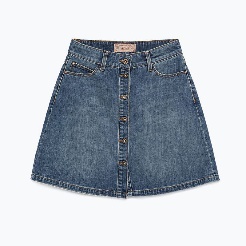 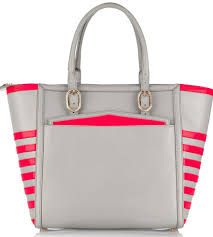 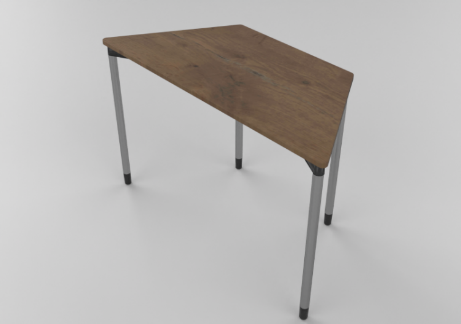 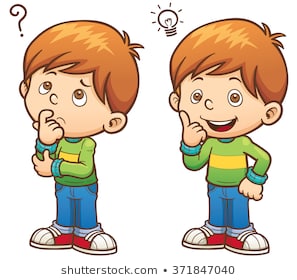 Ahora dibuja 3 objetos con esta formaPARALELOGRAMOS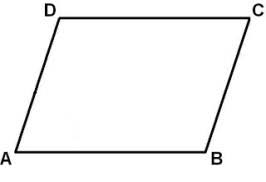 Tiene 4 lados y 4 vértices.Repasa los lados de azul y los vértices de rojo.Veamos algunos objetos con esta forma: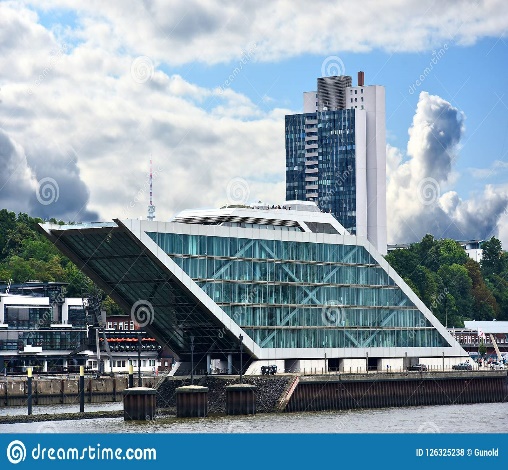 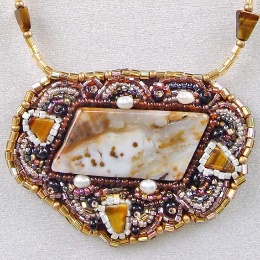 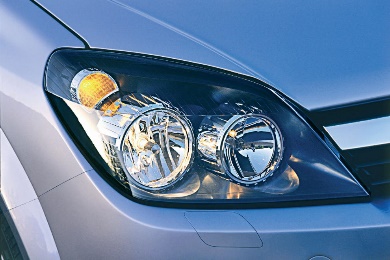 Vamos a inventarnos un objeto que tenga esta forma.Éste es el mío. Imagina y dibuja el tuyo. 